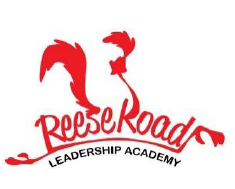 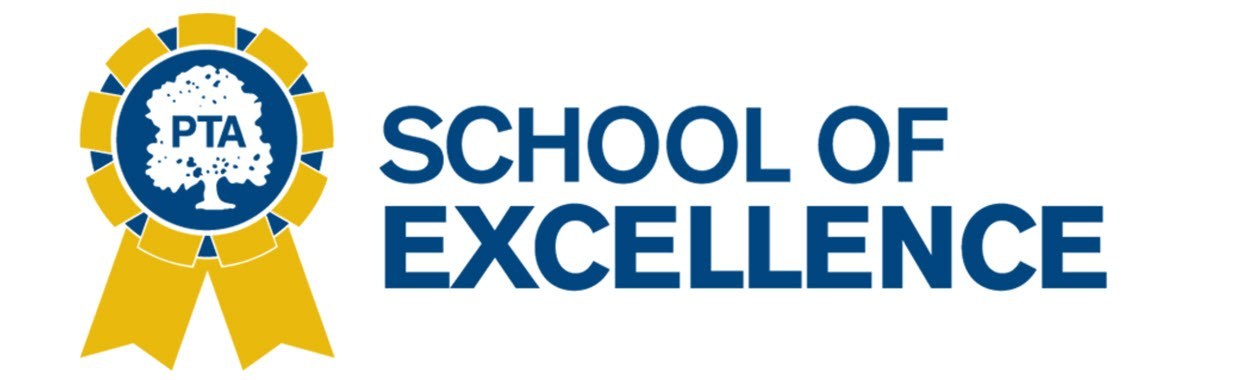 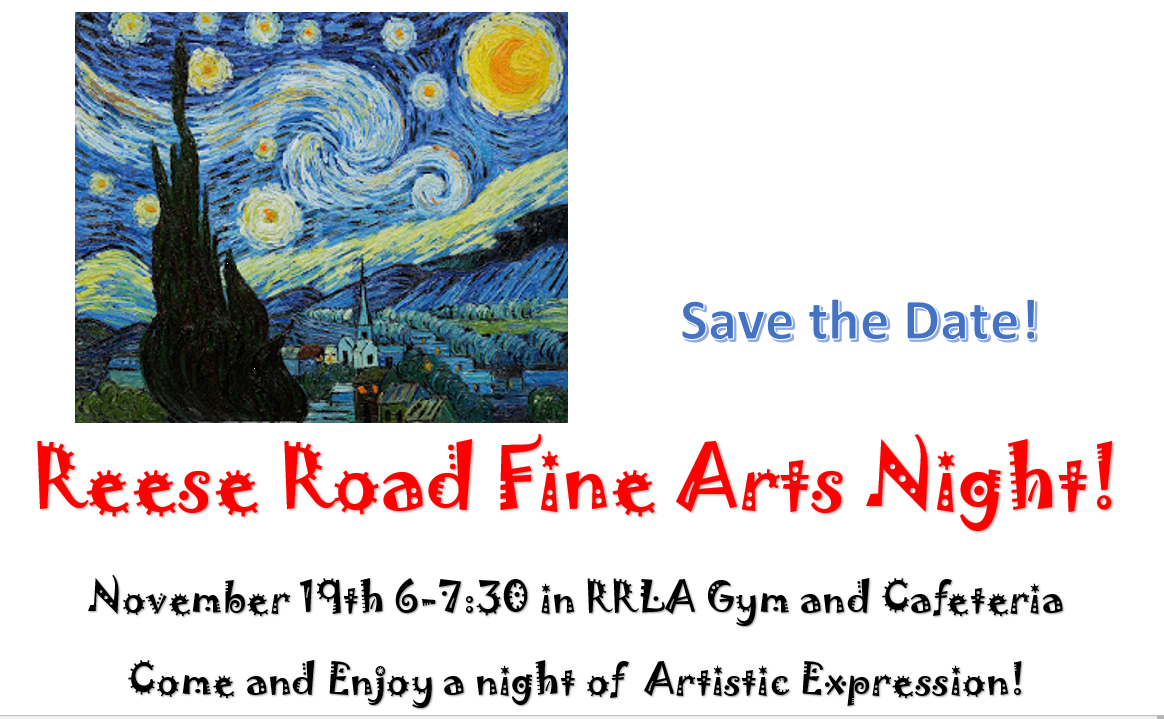 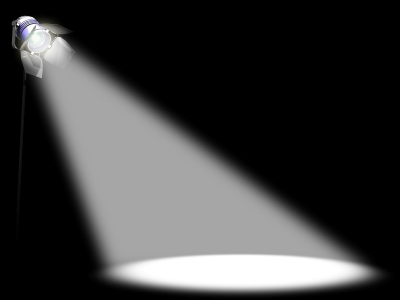 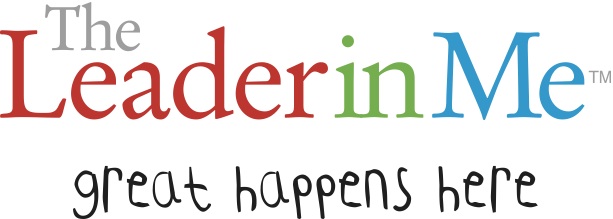 MONDAYTUESDAYWEDNESDAYTHURSDAYFRIDAYRib-A-Que Sandwich Chicken Bites Onion rings Cream Corn Fresh Fruit/Canned FruitNachos Chicken Quesadilla Seasoned Black Beans Chili Lime Corn Fresh Fruit/Canned FruitSpaghetti w/ Meat Sauce Spaghetti noodles Gilardi Cheese Filled Breadsticks Marinara Sauce PC Parmesan Roasted Cauliflower/Tossed Salad Fresh Fruit/Canned FruitCrispy Chicken Drumsticks Mini Corn Dogs Cornbread Collard Greens Black Eyed Peas Fresh Fruit/Canned FruitCheese Pizza Pepperoni Pizza Chicken Bites Seasoned Green Beans Baby Carrots Fresh Fruit/Canned Fruit